Medailonek Franze KafkyřešeníFranz Kafka se nesmazatelně zapsal a stále zapisuje do dějin světové literatury. Ovlivněn mnoha uznávanými filozofy a literáty svým dílem ovlivnil řadu spisovatelů a stále ovlivňuje další a další. Není proto divu, že jeho život i dílo jsou předmětem zkoumání i různých interpretací. Připomeňme si základní údaje o tomto autorovi.Pracovní list pro žáky vyšších ročníků základních škol a středních škol je součástí kolekce Franz Kafka, jejímž smyslem je připomenout osobnost spisovatele, který je neodmyslitelně spjatý s Prahou počátku minulého století a který se dnes řadí k inspirujícím autorům světové literatury. Jak svět objevil Franze Kafku_________________________________________________Napište na základě videa stručný medailonek Franze Kafky: 
Řešeni by mělo obsahovat podstatné informace z videa (bez ohledu na pořadí):literárně-historický kontext (vyvodit)románová dílaKafkův původrole Maxe Broda v uchování díla F. Kafkykdy a proč se Kafka stal slavnýmKafkovy vlastnostivztah k otci  Co jsem se touto aktivitou naučil(a):………………………………………………………………………………………………………………………………………………………………………………………………………………………………………………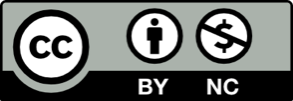 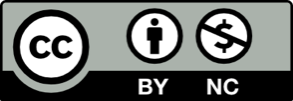 